ЛАБОРАТОРНАЯ РАБОТА 5" Выпрямители"Цель работы: исследование однофазного однополупериодного, мостового выпрямителей, неуправляемого трехфазного выпрямителя с нулевым выводом и трехфазного мостового выпрямителя (схема Ларионова)В маломощных источниках питания (до нескольких сотен ватт) обычно используют однофазные выпрямители. В мощных источниках целесообразно применять трехфазные выпрямители.Выпрямители имеют следующие основные параметры:А) среднее значение выходного напряжения uвых1 TU ср = T ∫0 uвыхdtгде Т— период напряжения сети (для промышленной сети — 20 мс); Б) среднее значение выходного тока iвых1 TIср = T ∫0 iвыхdtВ) коэффициент пульсаций выходного напряженияε = U mU сргде Um — амплитуда низшей (основной) гармоники выходного напряжения.Часто коэффициент пульсаций измеряют в процентах.Обозначим его через ε %: ε % = U m ⋅100%U срУказанные параметры являются наиболее важными при использовании выпрямителя.При проектировании выпрямителя широко применяются также следующие параметры, характеризующие его внутренние особенности:а) действующее значение Uвх входного напряжения выпрямителя; б) максимальное обратное напряжение Uобр. макс на отдельномдиоде или тиристоре (т. е. на вентиле). Это напряжение принято выражать через напряжениеUср ;в) среднее значение Iд. ср тока отдельного вентиля;г) максимальное (амплитудное) значение Iд. макс тока отдельного вентиля;Токи Iд. ср и Iд. макс принято выражать через Iср. Значение Uобр. макс используется для выбора вентиля по напряжению. Значения Iд. ср и Iд.макс используются для выбора вентиля по току. Здесь следует иметь в виду, что вследствие малой тепловой инерционности полупроводникового вентиля он может выйти из строя даже в том случае, когда его средний ток Iд. ср мал, но велик максимальный ток Iд.макс .Однофазный однополупериодный выпрямитель является простейшим и имеет схему, изображенную на рис. 5,1, а. В таком выпрямителе ток через нагрузку протекает лишь в течение полупериода сетевого напряжения (рис. 5,1, б).Исходя из приведенных выше определений, получим основные параметры: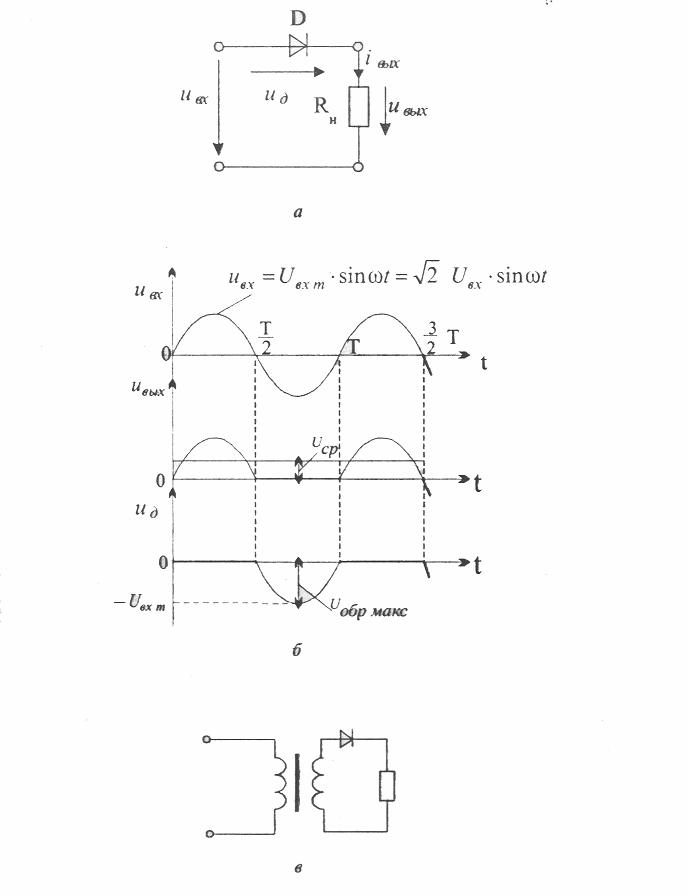 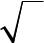 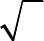 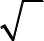 Такой выпрямитель находит ограниченное применение в маломощных устройствах. Кроме прочего, характерной отрицательной чертой однополупериодного выпрямителя является протекание постоянной составляющей тока во входной цепи. Если выпрямитель питается через трансформатор, как показано на рис. 5.1, в, то наличие указанной постоянной составляющей тока вызывает подмагничивание сердечника трансформатора, что приводит к необходимости увеличивать его габаритные размеры.Двухполупериодный выпрямитель со средней точкой представляет собой параллельное соединение двух однополупериодных выпрямителей.Рассматриваемый выпрямитель может использоваться только с трансформатором, имеющим вывод от середины вторичной обмотки (рис. 5.2, а).Диоды схемы проводят ток поочередно, каждый в течение полупериода (рис. 5.2, б).Рис 5.1 Однофазный однополупериодный выпрямитель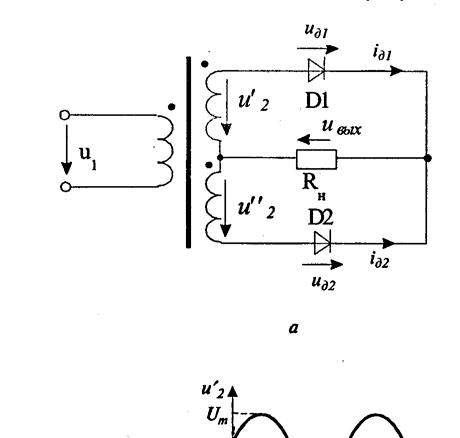 Основные параметры такого выпрямителя получим аналогично тому, как это делалось ранее:U ср = 2 ⋅ π2 U 2 ≈ 0,9 ⋅U 2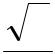 где U2 — действующее значение напряжения каждой половины вторичной обмотки;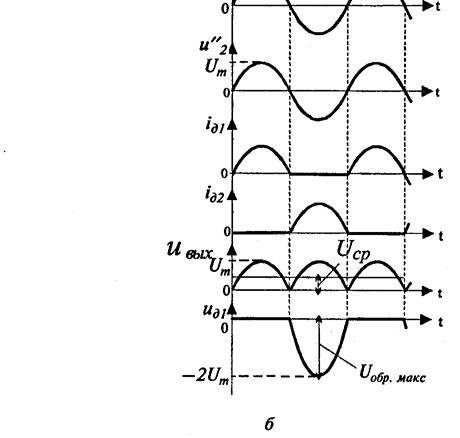 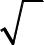 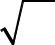 Рассматриваемый выпрямитель характеризуется довольно высокими технико-экономическими показателями и широко используется на практике. При его проектировании полезно помнить о сравнительно большом обратном напряжении на диодах.Однофазный мостовой выпрямитель (рис. 5.3,а) можно считать пределом совершенства тех однофазных выпрямителей, которые могут использоваться без трансформатора. Не известна другая однофазная схема без трансформатора, в которой бы так рационально использовались диоды.Рис. 5.2. Двухполупериодный выпрямитель со средней точкойДиоды в рассматриваемой схеме включаются и выключаются парами. Одна пара — это диоды D1 и D2, а другая —D3 и D4. Таким образом, к примеру, диоды D1 и D2 или оба включены и проводят ток, или оба выключены (рис. 5.3, б). Если не забывать мысленно заменять каждый включенный диод за короткой, а каждый выключенный — разрывом цепи, то анализ работы этой схемы оказывается совсем нетрудным.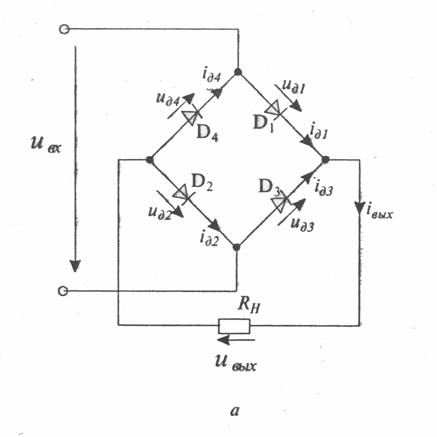 Основные параметры выпрямителя следующие: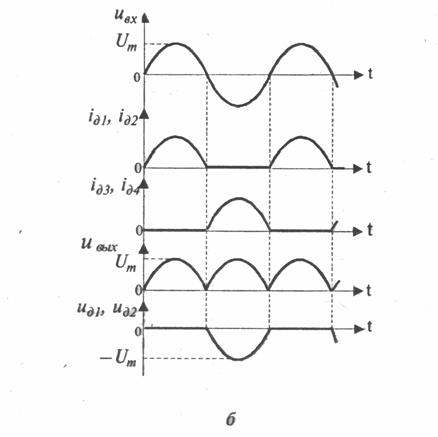 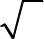 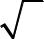 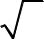 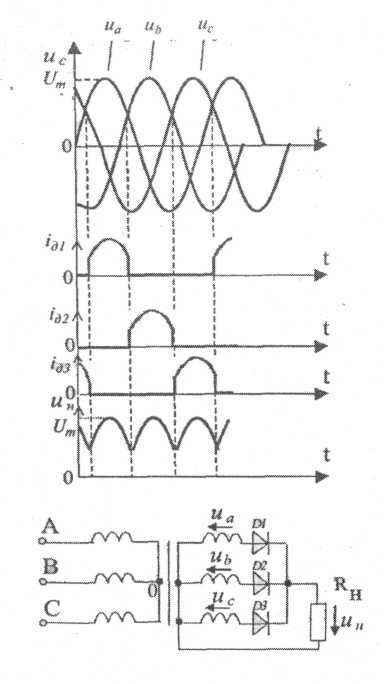 Рис.5.4 Схема трехфазного выпрямителя с нулевым выводомСхема трехфазного мостового выпрямителя (схема Ла-рионова) приведена на рис.5.5. Используемые в данной схеме 6 диодов выпрямляют как положительные, так и отрицательные полуволны трехфазного напряжения. Этот выпрямитель является аналогом однофазного мостового выпрямителя.Рис. 5.5 Схема трехфазного мостового выпрямителя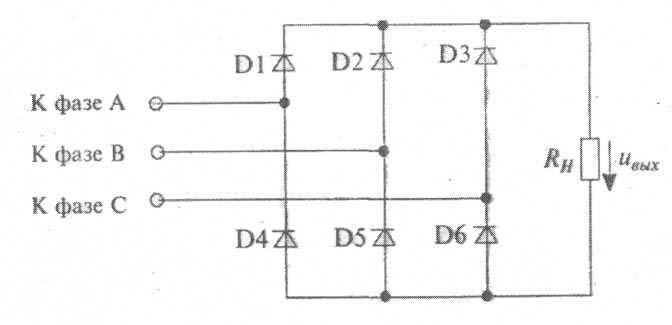 (схема Ларионова)Рассматриваемый выпрямитель характеризуется высокими технико-экономическими показателями и очень широко используется на практике. Коэффициент пульсаций схемы очень мал (ε=0,057), а частота пульсаций в шесть раз выше частоты сети. Все это позволяетнекоторых случаях не использовать выходной фильтр. Анализ работы рассматриваемой схемы сложнее, чем анализ работы однофазного мостового выпрямителя, однако не сопряжен с какими-либо принципиальными затруднениями.СГЛАЖИВАЮЩИЕ ФИЛЬТРЫВыпрямленное напряжение имеет существенные пульсации, поэтому широко используют сглаживающие фильтры – устройства, уменьшающие эти пульсации.На практике используют также следующие типы фильтров (рис. 5.6): индуктивно-емкостной или Г-образный LC-фильтр (а), Г-образный RС-фильтр (б), П-образный LC-фильтр (в), П-образный RC-фильтр (г).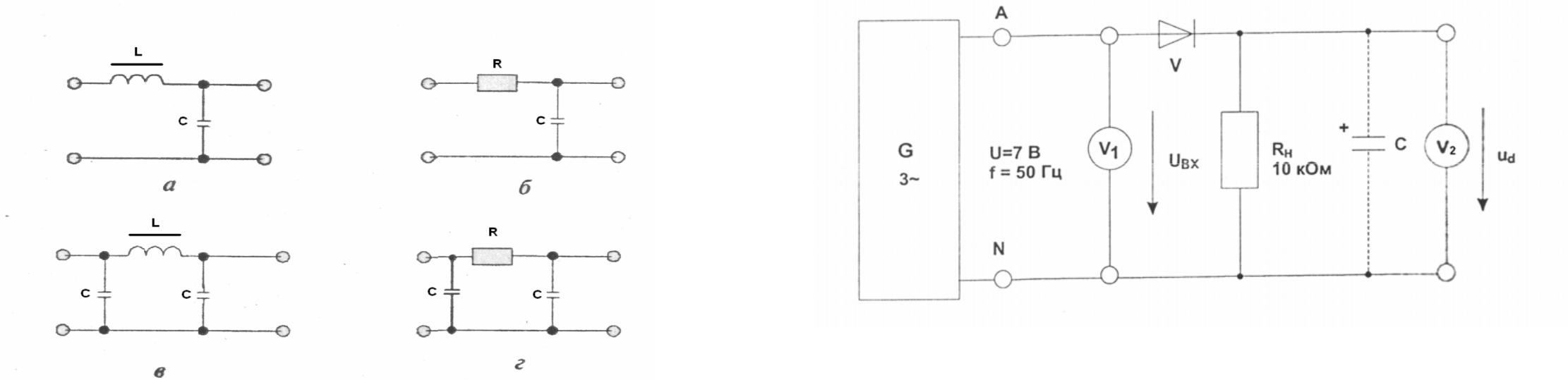 Рис 5.7Рис.5.6. индуктивно-емкостной или Г-образный LC-фильтр (а), Г-образный RС-фильтр (б), П-образный LC-фильтр (в), П-образный RC-фильтр (г).	• Перенесите на график (рис. 5.8) осциллограммы входного и выходного напряжений.Обычно Г- и П-образные RC -фильтры применяются только в маломощных схемах, так как они потребляют значительную долю энергии. На практике применяют и другие, более сложные фильтры.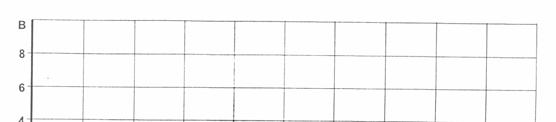 Однополупериодный выпрямительПорядок выполнения эксперимента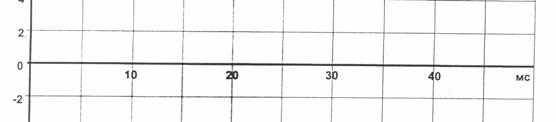 Соберите цепь согласно схеме (рис. 5.7) без сглаживающего фильтра. На схеме V0 и V1 - входы осциллографа. При сборке схемы обратите внимание на полярность электролитического конденсатора.Включите на входе и выходе осциллограф. Установите развертку 5 мС/дел.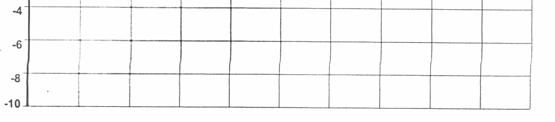 Рис. 5.8Сделайте измерения и запишите в табл. 5.1. значения: Uвх — действующее, Ud— среднее, ∆Uпульс, m=fпульс/fвх.Рассчитайте и запишите в табл. 5.1 коэффициенты Ud/ Uвх иkпульсПараллельно  нагрузочному  резистору  RН   подключитеПолупроводниковый мостовой выпрямительЭкспериментальная частьЗаданиеИсследовать свойства мостового выпрямителя с помощью осциллографа и мультиметра..Порядок выполнения экспериментаСоберите цепь согласно схеме (рис. 5.9) без сглаживающего фильтра. При сборке схемы обратите внимание на полярность электролитического конденсатора.Рис 5.9.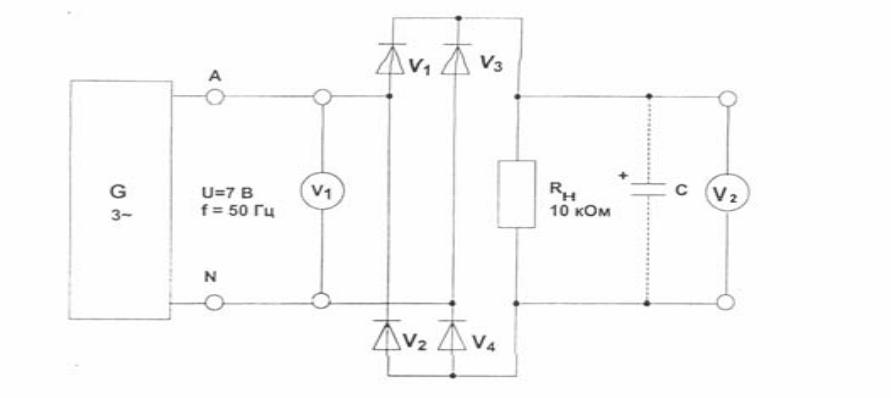 Включите на входе и выходе осциллограф. Установите развертку 5 мС/дел.Перенесите на график (рис. 5.10) осциллограммы входного и выходного напряжений.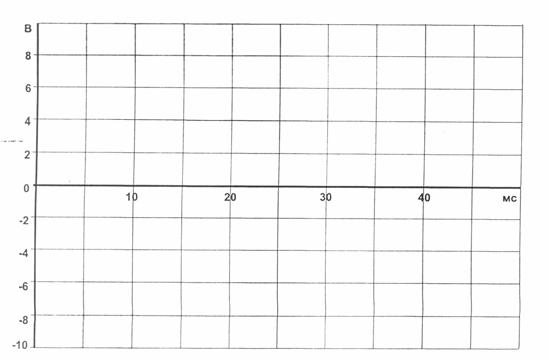 Рис 5.10Сделайте измерения и запишите в табл.5.2. значения: Uвх — действующее, Ud— среднее, ∆Uпульс, m=fпульс/fвхРассчитайте и запишите в табл. 5.2 коэффициенты Ud/ Uвх иkпульс.Параллельно нагрузочному резистору RН подключите сглаживающие конденсаторы C с емкостями, указанными в табл. 5.2, повторите измерения и дорисуйте графики выпрямленного напряжения на рис.5.10.Неуправляемый выпрямитель трехфазного тока Экспериментальная часть ЗаданиеВыпрямить выходное напряжение трехфазного источника посредством сначала трехфазного выпрямителя с нулевым выводом,затем трехфазного мостового выпрямителя (так называемая схема Ларионова). Измерить и исследовать параметры обоих выпрямителей и сравнить с параметрами однофазных выпрямителей.Порядок выполнения экспериментаСоберите цепь трехфазного выпрямителя с нулевым выводом согласно схеме (рис.5.11) и подайте на ее вход переменное трехфазное напряжение 7 В, 50 Гц. Включите на входе и выходе осциллограф. При сборке схемы обратите внимание на полярность электролитического конденсатора. В первом опыте С=0 (конденсатор отсутствует).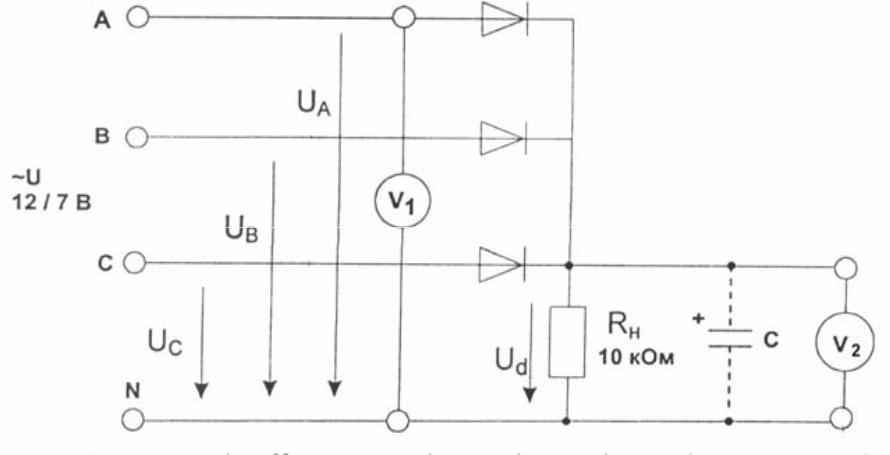 Рис 5.11Включите осциллограф. Установите развертку 5 мС/дел.Перенесите на график (рис. 5.12) осциллограммы входного и выходного напряжений.Сделайте измерения и запишите в табл.5.3. значения: Uвх— действующее, Ud— среднее, ∆Uпульс, m=fпульс/fвхРассчитайте и запишите в табл. 5.3 коэффициенты Ud/ Uвхи kпульс.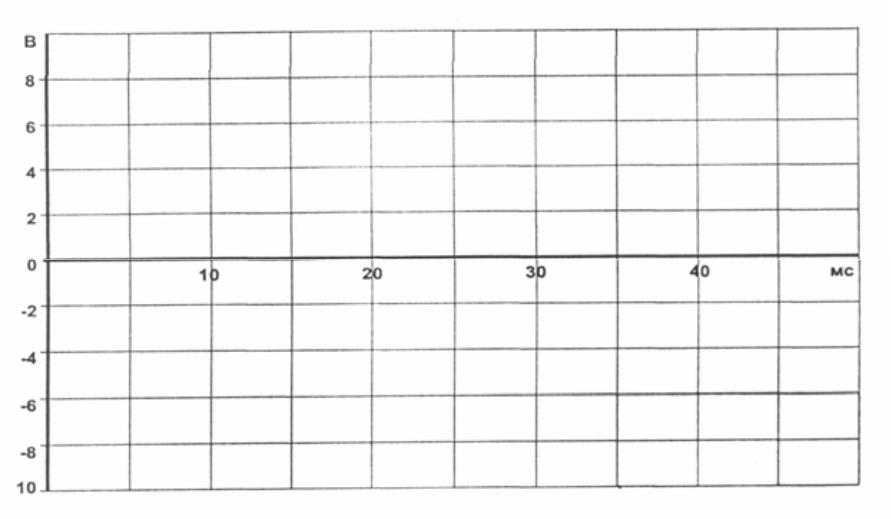 .Рис.5.12Параллельно нагрузочному резистору RН подключите сглаживающие конденсаторы C с емкостями, указанными в табл. 5.3, повторите измерения и дорисуйте графики выпрямленного напряжения на рис.5.12.Теперь соберите церь трехфазного мостового выпрямителя согласно схеме (рис 5.13) и повторите все измерения, выполненные для трехфазного выпрямителя с нулевым выводом. Результаты представьте в табл. 5.3 и на рис. 5.14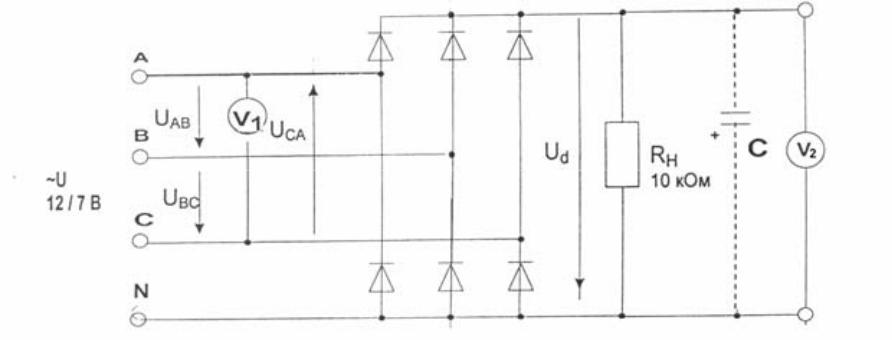 Рис 5.13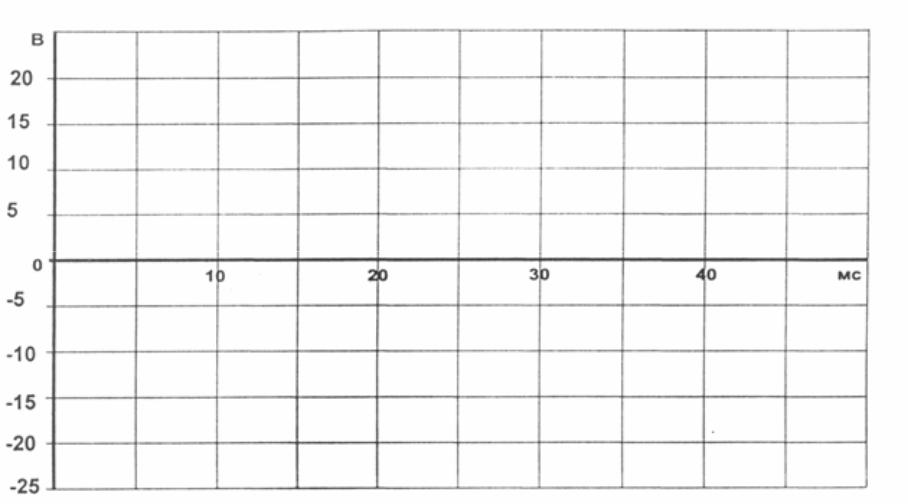 Рис 5.14Контрольные вопросы.Что называется процессом выпрямления и сглаживания? Сформулируйте цель работы.Какие бывают типы выпрямительных устройств, из каких частей они состоят, и какие схемы выпрямления исследуются в работе?Какие типы вентилей Вам известны, какие из них ис-следуются в работе, их марки, условные графические изображения и основные параметры?Основные показатели выпрямительного устройства. Какая зависимость называется внешней характеристикой? Как она снимается?Как будет отличаться внешняя характеристика выпрямителя без фильтра от внешней характеристики с емкостным фильтром и почему?Чем отличается П — образный фильтр от Г - образного и в чем его преимущество?Какой вид имеют осциллограммы напряжения на нагрузке двухполупериодного выпрямителя: а) без фильтра; б) с емкостным фильтром; в) с Г - образным LC- фильтром?Покажите на схеме стенда часть вторичной обмотки трансформатора, напряжение, с которой подается на мостовую схему выпрямления.Объясните, почему на стенде для мостовой схемы в каждом плече включено два диода последовательно, и для чего они зашунтированы сопротивлениями.U ср =U ср =2U вх ≈ 0,45⋅UвхU вх ≈ 0,45⋅UвхπππU ср =U ср =2U вх ≈ 0,45⋅UвхU вх ≈ 0,45⋅Uвхε ==1,57=1,57U ср =U ср =2U вх ≈ 0,45⋅UвхU вх ≈ 0,45⋅Uвхε =2=1,57=1,57U ср =U ср =πU вх ≈ 0,45⋅UвхU вх ≈ 0,45⋅Uвхε =2=1,57=1,57U вх ≈ 2,22⋅UсрU вх ≈ 2,22⋅UсрU вх ≈ 2,22⋅UсрU вх ≈ 2,22⋅UсрU вх ≈ 2,22⋅UсрU обр . макс =  2 ⋅U вх = π ⋅U срU обр . макс =  2 ⋅U вх = π ⋅U срU обр . макс =  2 ⋅U вх = π ⋅U срU обр . макс =  2 ⋅U вх = π ⋅U срU обр . макс =  2 ⋅U вх = π ⋅U срU обр . макс =  2 ⋅U вх = π ⋅U срIср =UсрUсрUсрI д.ср = I срI д.ср = I срI д.ср = I срI д.ср = I срI д.ср = I срI д.ср = I срIср =RнRнRнRнI д. максI д. максI д. макс=2 ⋅U вх= π ⋅ I срRнRнRнRнI д. максI д. максI д. макс== π ⋅ I срRнRнU 2 ≈ 1,11⋅U срU 2 ≈ 1,11⋅U срU 2 ≈ 1,11⋅U срU 2 ≈ 1,11⋅U срU 2 ≈ 1,11⋅U срU обр. макс = 2 ⋅  2⋅U 2 = π ⋅UсрU обр. макс = 2 ⋅  2⋅U 2 = π ⋅UсрU обр. макс = 2 ⋅  2⋅U 2 = π ⋅UсрU обр. макс = 2 ⋅  2⋅U 2 = π ⋅UсрU обр. макс = 2 ⋅  2⋅U 2 = π ⋅UсрU обр. макс = 2 ⋅  2⋅U 2 = π ⋅UсрU обр. макс = 2 ⋅  2⋅U 2 = π ⋅UсрI ср =I ср =U срU срU ср111I ср =I ср =I д.ср =⋅ IсрI ср =I ср =RНI д.ср =⋅ IсрI ср =I ср =RНI д.ср =2⋅ Iсрε =2≈ 0, 67≈ 0, 67I д. макс =I д. макс =I д. макс =2⋅U2=π⋅ Iср.ε =≈ 0, 67≈ 0, 67I д. макс =I д. макс =I д. макс =2⋅U2=π⋅ Iср.33I д. макс =I д. макс =I д. макс ==⋅ Iср.33I д. макс =I д. макс =I д. макс =RН=2⋅ Iср.U ср = 2 ⋅U ср = 2 ⋅22⋅U вх ≈ 0,9 ⋅U вхε =2= 0, 67= 0, 67= 0, 67U ср = 2 ⋅U ср = 2 ⋅ππ⋅U вх ≈ 0,9 ⋅U вхε =2= 0, 67= 0, 67= 0, 67U ср = 2 ⋅U ср = 2 ⋅ππ⋅U вх ≈ 0,9 ⋅U вхε == 0, 67= 0, 67= 0, 67U вх ≈ 1,11⋅U срU вх ≈ 1,11⋅U срU вх ≈ 1,11⋅U срU вх ≈ 1,11⋅U срU вх ≈ 1,11⋅U ср33πU вх ≈ 1,11⋅U срU вх ≈ 1,11⋅U срU вх ≈ 1,11⋅U срU вх ≈ 1,11⋅U срU вх ≈ 1,11⋅U срU обр . макс =  2 ⋅U вх =U обр . макс =  2 ⋅U вх =U обр . макс =  2 ⋅U вх =U обр . макс =  2 ⋅U вх =U обр . макс =  2 ⋅U вх =U обр . макс =  2 ⋅U вх =U обр . макс =  2 ⋅U вх =U обр . макс =  2 ⋅U вх =π⋅U срU вх ≈ 1,11⋅U срU вх ≈ 1,11⋅U срU вх ≈ 1,11⋅U срU вх ≈ 1,11⋅U срU вх ≈ 1,11⋅U срU обр . макс =  2 ⋅U вх =U обр . макс =  2 ⋅U вх =U обр . макс =  2 ⋅U вх =U обр . макс =  2 ⋅U вх =U обр . макс =  2 ⋅U вх =U обр . макс =  2 ⋅U вх =U обр . макс =  2 ⋅U вх =U обр . макс =  2 ⋅U вх =2⋅U срI ср =U срU ср2⋅⋅πI ср =2⋅⋅πRНRНRНRНI д . ср =I д . ср =I д . ср =U вх=⋅ I ср⋅ I ср⋅ I срRНRНRНRНI д . ср =I д . ср =I д . ср ==2⋅ I ср⋅ I ср⋅ I срRНRНRН2Такой  выпрямитель  характеризуется  высокими  технико-Такой  выпрямитель  характеризуется  высокими  технико-Такой  выпрямитель  характеризуется  высокими  технико-Такой  выпрямитель  характеризуется  высокими  технико-Такой  выпрямитель  характеризуется  высокими  технико-Такой  выпрямитель  характеризуется  высокими  технико-Такой  выпрямитель  характеризуется  высокими  технико-Такой  выпрямитель  характеризуется  высокими  технико-Такой  выпрямитель  характеризуется  высокими  технико-Такой  выпрямитель  характеризуется  высокими  технико-Такой  выпрямитель  характеризуется  высокими  технико-Такой  выпрямитель  характеризуется  высокими  технико-Такой  выпрямитель  характеризуется  высокими  технико-Такой  выпрямитель  характеризуется  высокими  технико-Такой  выпрямитель  характеризуется  высокими  технико-экономическими показателями и широко используется на практике.экономическими показателями и широко используется на практике.экономическими показателями и широко используется на практике.экономическими показателями и широко используется на практике.экономическими показателями и широко используется на практике.экономическими показателями и широко используется на практике.экономическими показателями и широко используется на практике.экономическими показателями и широко используется на практике.экономическими показателями и широко используется на практике.экономическими показателями и широко используется на практике.экономическими показателями и широко используется на практике.экономическими показателями и широко используется на практике.экономическими показателями и широко используется на практике.экономическими показателями и широко используется на практике.экономическими показателями и широко используется на практике.Часто все четыре диода выпрямителя помещают в один корпус.Часто все четыре диода выпрямителя помещают в один корпус.Часто все четыре диода выпрямителя помещают в один корпус.Часто все четыре диода выпрямителя помещают в один корпус.Часто все четыре диода выпрямителя помещают в один корпус.Часто все четыре диода выпрямителя помещают в один корпус.Часто все четыре диода выпрямителя помещают в один корпус.Часто все четыре диода выпрямителя помещают в один корпус.Часто все четыре диода выпрямителя помещают в один корпус.Часто все четыре диода выпрямителя помещают в один корпус.Часто все четыре диода выпрямителя помещают в один корпус.Часто все четыре диода выпрямителя помещают в один корпус.Часто все четыре диода выпрямителя помещают в один корпус.Часто все четыре диода выпрямителя помещают в один корпус.Часто все четыре диода выпрямителя помещают в один корпус.Схема трехфазного выпрямителя с нулевым выводом и егоСхема трехфазного выпрямителя с нулевым выводом и егоСхема трехфазного выпрямителя с нулевым выводом и егоСхема трехфазного выпрямителя с нулевым выводом и егоСхема трехфазного выпрямителя с нулевым выводом и егоСхема трехфазного выпрямителя с нулевым выводом и егоСхема трехфазного выпрямителя с нулевым выводом и егоСхема трехфазного выпрямителя с нулевым выводом и егоСхема трехфазного выпрямителя с нулевым выводом и егоСхема трехфазного выпрямителя с нулевым выводом и егоСхема трехфазного выпрямителя с нулевым выводом и егоСхема трехфазного выпрямителя с нулевым выводом и егоСхема трехфазного выпрямителя с нулевым выводом и егоСхема трехфазного выпрямителя с нулевым выводом и егоСхема трехфазного выпрямителя с нулевым выводом и еговременные диаграммы работы приведены на рис. 5.4временные диаграммы работы приведены на рис. 5.4временные диаграммы работы приведены на рис. 5.4временные диаграммы работы приведены на рис. 5.4временные диаграммы работы приведены на рис. 5.4временные диаграммы работы приведены на рис. 5.4временные диаграммы работы приведены на рис. 5.4временные диаграммы работы приведены на рис. 5.4временные диаграммы работы приведены на рис. 5.4временные диаграммы работы приведены на рис. 5.4временные диаграммы работы приведены на рис. 5.4Коэффициент пульсаций выпрямленного напряжения составляетКоэффициент пульсаций выпрямленного напряжения составляетКоэффициент пульсаций выпрямленного напряжения составляетКоэффициент пульсаций выпрямленного напряжения составляетКоэффициент пульсаций выпрямленного напряжения составляетКоэффициент пульсаций выпрямленного напряжения составляетКоэффициент пульсаций выпрямленного напряжения составляетКоэффициент пульсаций выпрямленного напряжения составляетКоэффициент пульсаций выпрямленного напряжения составляетКоэффициент пульсаций выпрямленного напряжения составляетКоэффициент пульсаций выпрямленного напряжения составляетКоэффициент пульсаций выпрямленного напряжения составляетКоэффициент пульсаций выпрямленного напряжения составляетКоэффициент пульсаций выпрямленного напряжения составляетКоэффициент пульсаций выпрямленного напряжения составляет0,25,  в  то  время  как  для  двухполупериодного  однофазного0,25,  в  то  время  как  для  двухполупериодного  однофазного0,25,  в  то  время  как  для  двухполупериодного  однофазного0,25,  в  то  время  как  для  двухполупериодного  однофазного0,25,  в  то  время  как  для  двухполупериодного  однофазного0,25,  в  то  время  как  для  двухполупериодного  однофазного0,25,  в  то  время  как  для  двухполупериодного  однофазного0,25,  в  то  время  как  для  двухполупериодного  однофазного0,25,  в  то  время  как  для  двухполупериодного  однофазного0,25,  в  то  время  как  для  двухполупериодного  однофазного0,25,  в  то  время  как  для  двухполупериодного  однофазного0,25,  в  то  время  как  для  двухполупериодного  однофазного0,25,  в  то  время  как  для  двухполупериодного  однофазного0,25,  в  то  время  как  для  двухполупериодного  однофазного0,25,  в  то  время  как  для  двухполупериодного  однофазноговыпрямителя коэффициент пульсаций равен 0,67. Частота пульсацийвыпрямителя коэффициент пульсаций равен 0,67. Частота пульсацийвыпрямителя коэффициент пульсаций равен 0,67. Частота пульсацийвыпрямителя коэффициент пульсаций равен 0,67. Частота пульсацийвыпрямителя коэффициент пульсаций равен 0,67. Частота пульсацийвыпрямителя коэффициент пульсаций равен 0,67. Частота пульсацийвыпрямителя коэффициент пульсаций равен 0,67. Частота пульсацийвыпрямителя коэффициент пульсаций равен 0,67. Частота пульсацийвыпрямителя коэффициент пульсаций равен 0,67. Частота пульсацийвыпрямителя коэффициент пульсаций равен 0,67. Частота пульсацийвыпрямителя коэффициент пульсаций равен 0,67. Частота пульсацийвыпрямителя коэффициент пульсаций равен 0,67. Частота пульсацийвыпрямителя коэффициент пульсаций равен 0,67. Частота пульсацийвыпрямителя коэффициент пульсаций равен 0,67. Частота пульсацийвыпрямителя коэффициент пульсаций равен 0,67. Частота пульсацийРис. 5.3  Однофазный мостовой выпрямительв трехфазном выпрямителе в три раза выше частоты питающей сети.в трехфазном выпрямителе в три раза выше частоты питающей сети.в трехфазном выпрямителе в три раза выше частоты питающей сети.в трехфазном выпрямителе в три раза выше частоты питающей сети.в трехфазном выпрямителе в три раза выше частоты питающей сети.в трехфазном выпрямителе в три раза выше частоты питающей сети.в трехфазном выпрямителе в три раза выше частоты питающей сети.в трехфазном выпрямителе в три раза выше частоты питающей сети.в трехфазном выпрямителе в три раза выше частоты питающей сети.в трехфазном выпрямителе в три раза выше частоты питающей сети.в трехфазном выпрямителе в три раза выше частоты питающей сети.в трехфазном выпрямителе в три раза выше частоты питающей сети.в трехфазном выпрямителе в три раза выше частоты питающей сети.в трехфазном выпрямителе в три раза выше частоты питающей сети.в трехфазном выпрямителе в три раза выше частоты питающей сети.сглаживающиесглаживающиеконденсаторы С с емкостями, указанными вконденсаторы С с емкостями, указанными вконденсаторы С с емкостями, указанными вконденсаторы С с емкостями, указанными вконденсаторы С с емкостями, указанными втабл.  5.1,  повторите  измерения  и  дорисуйте  графикитабл.  5.1,  повторите  измерения  и  дорисуйте  графикитабл.  5.1,  повторите  измерения  и  дорисуйте  графикитабл.  5.1,  повторите  измерения  и  дорисуйте  графикитабл.  5.1,  повторите  измерения  и  дорисуйте  графикитабл.  5.1,  повторите  измерения  и  дорисуйте  графикитабл.  5.1,  повторите  измерения  и  дорисуйте  графикивыпрямленного напряжения на рис. 5.8.выпрямленного напряжения на рис. 5.8.выпрямленного напряжения на рис. 5.8.выпрямленного напряжения на рис. 5.8.выпрямленного напряжения на рис. 5.8.Таблица 5.1С,мкФ0110100Uвх,ВUd,В∆Uпульс,ВmUd/ UвхkпульсТаблица 5.2Таблица 5.2С,мкФ0110100Uвх,ВUd,В∆Uпульс,ВmUd/ UвхkпульсТаблица 5.3Таблица 5.3С,мкФ0110100Uвх,ВUd,В∆Uпульс,ВmUd/ Uвхkпульс